 enVisionmath2.0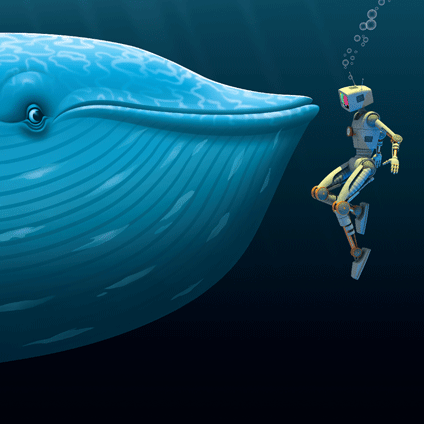 Poudre School District has adopted enVisionmath2.0 as our new math resource.  We are excited to implement it this year!  Below are some tips that will support your learning from home.How to log-in at home:Go to the Bethke Elementary homepage https://bet.psdschools.org/ Click on “Student Links”Scroll to the bottom and click on “Envision Math”Log-in using your psdschools.org email and passwordClick on PearsonRealize or DashWhat does Pearson Realize offer?There are three unique sections to Pearson Realize: Programs, Classes, and GradesClick on “Programs” to find the following:Virtual Textbook—an exact replica of your student workbookClick on the Topic of study and the precise lesson of the day i.e. Topic 2; Lesson 2-1This is a great way to review lessons when correcting homework or testsLesson Videos—watch the explanation of the lesson focus (a great review if you are absent or confused on homework)Click on “Classes” to find the following:Clear visual of assignments that are assigned, in progress, and completedClick on the tab above to view assignmentsGames and activities that are assigned will remain “In Progress” and will not move to the “Completed” section, allowing access to them throughout the yearACTIVe-Book—this is an exact replica of your student workbook that you can type on and print, or print and write on (a great resource if you are absent or lost your homework page)Math Tools—virtual math manipulatives to support problem solvingGame Center—games that reinforce math skills (please challenge yourself—scroll down to check out grade 6 games!)Math glossary—when confused about language within a problem check out the glossary for the mathematical definition Click on “Grades” to find the following:Assignment Results—you can view your progress and understanding of an assignment completed on the computer.  Click on the bar above the assignment in the graph to view details.What does Dash offer?Immediate access to the ACTIVe-Book—this is an exact replica of your student workbook that you can type on and print, or print and write on (a great resource if you are absent or lost your homework page)Click on the Topic of study and the precise lesson of the day i.e. Topic 2; Lesson 2-1How can I use the BouncePages to help with homework?Download the FREE App: Pearson BouncePagesAIM the camera so the FULL homework page is easily viewable on your screenTap the screen to scan the entire front of the homework pageClick on the BouncePages icon to view the corresponding video reminding you of the lesson’s focus